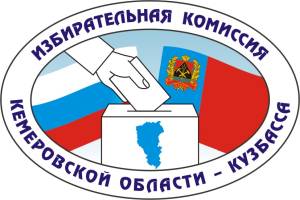 ИЗБИРАТЕЛЬНАЯ КОМИССИЯКЕМЕРОВСКОЙ ОБЛАСТИ – КУЗБАССА    3 августа 2021 г.								           № 185/1824-6г. КемеровоОб определении Перечня избирательных участков для голосования граждан, не имеющих регистрации по месту жительства в пределах Российской Федерации, при проведении  выборов депутатов Государственной Думы Федерального Собрания Российской Федерации восьмого созыва 19 сентября 2021 годаВ соответствии со статьей 4 Федерального закона от 12 июня 2002 года № 67-ФЗ «Об основных гарантиях избирательных прав и права на участие в референдуме граждан Российской Федерации», частью 6.1 статьи 17 Федерального закона от 22 февраля 2014 года № 20-ФЗ «О выборах депутатов Государственной Думы Федерального Собрания Российской Федерации» Избирательная комиссия Кемеровской области – Кузбасса                        п о с т а н о в л я е т:1. Определить Перечень избирательных участков для голосования граждан, не имеющих регистрации по месту жительства в пределах Российской Федерации, при проведении выборов депутатов Государственной Думы Федерального Собрания Российской Федерации восьмого созыва 19 сентября 2021 года согласно приложению.2. Территориальным и соответствующим участковым избирательным комиссиям принять меры для информирования избирателей, не имеющих регистрации по месту жительства в пределах Российской Федерации.3. Направить настоящее постановление в территориальные избирательные комиссии Кемеровской области – Кузбасса.4. Опубликовать настоящее постановление в официальном сетевом издании «Вестник Избирательной комиссии Кемеровской области – Кузбасса» и разместить на официальном сайте комиссии в информационно-телекоммуникационной сети «Интернет».      Председатель     Избирательной  комиссии Кемеровской области – Кузбасса				           С.А. Демидова      Секретарь   Избирательной комиссииКемеровской области – Кузбасса 				           М.Н. ГерасимоваПеречень избирательных участковдля голосования граждан, не имеющих регистрации по месту жительства в пределах Российской Федерации, при проведении выборов депутатов Государственной Думы Федерального Собрания Российской Федерации восьмого созыва 19 сентября 2021 годаП О С Т А Н О В Л Е Н И ЕПриложение к постановлению Избирательной комиссии Кемеровской области – Кузбассаот 3 августа 2021 года № 185/1824-6№ п/пНаименование ТИККоличество УИК№ УИК1ТИК Анжеро-Судженского городского округа1132ТИК Беловского городского округа1693ТИК Беловского муниципального округа4978, 982, 992, 10164ТИК Березовского городского округа4119, 124, 133, 1395ТИК Гурьевского муниципального округа6157, 1027, 1031, 1039, 1044, 10486ТИК Ижморского муниципального округа110557ТИК Калтанского городского округа11718ТИК Заводского района Кемеровского городского округа12039ТИК Кемеровского муниципального округа1111610ТИК Киселевского городского округа2385, 40411ТИК Крапивинского муниципального округа1111712ТИК Краснобродского городского округа143113ТИК Ленинск-Кузнецкого городского округа147914ТИК Ленинск-Кузнецкого муниципального округа81146, 1150, 1157, 1161, 1166, 1171, 1177, 118115ТИК Мариинского муниципального округа1119816ТИК Междуреченского городского округа149717ТИК Мысковского городского округа3550, 557, 56518ТИК Кузнецкого района Новокузнецкого городского округа165419ТИК Куйбышевского района Новокузнецкого городского округа176520ТИК Новокузнецкого муниципального района61246, 1254, 1279, 1286, 1306, 173921ТИК Осинниковского городского округа180222ТИК Полысаевского городского округа180323ТИК Зенковского района Прокопьевского городского округа189724ТИК Рудничного  района Прокопьевского городского округа184725ТИК Центрального района Прокопьевского городского округа187526ТИК Промышленновского муниципального округа1135627ТИК Тайгинского городского округа192528ТИК Таштагольского муниципального района41415, 1423, 1429, 143229ТИК Тисульского муниципального округа1144730ТИК Топкинского муниципального округа1149331ТИК Чебулинского муниципального округа71579, 1582, 1585, 1588,1591,1592, 172132ТИК Юргинского городского округа194933ТИК Юргинского муниципального округа1161134ТИК Яйского муниципального округа1166835ТИК Яшкинского муниципального округа31675, 1680, 1750ИТОГО72